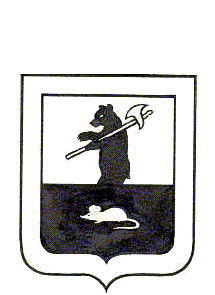 АДМИНИСТРАЦИЯ ГОРОДСКОГО ПОСЕЛЕНИЯ МЫШКИН	ПОСТАНОВЛЕНИЕ	г. Мышкин19.11.2021                                                                        № 240 О внесении изменений в постановление Администрации городского поселения Мышкинот 30.06.2020 № 128 «Об утверждении муниципальной программы«Развитие культуры, физической культуры, спорта, молодежной политики и патриотического воспитания в городском поселении Мышкин на 2020-2022 годы»В соответствии с  Федеральным законом от 06.10.2003 № 131-ФЗ «Об общих принципах организации местного самоуправления в Российской Федерации», решением Муниципального Совета городского поселения Мышкин от 08.12.2020 № 19 «О бюджете городского поселения Мышкин  на 2021 год и на плановый период 2022 и 2023 годов», постановлением Администрации городского поселения Мышкин от 14.11.2016 № 403 «Об утверждении Положения о разработке, утверждении, реализации и оценке эффективности муниципальных программ в городском поселении Мышкин», ПОСТАНОВЛЯЕТ:1. Внести изменения в постановление Администрации городского поселения Мышкин от 30.06.2020 № 128 «Об утверждении муниципальной программы «Развитие культуры, физической культуры, спорта, молодежной политики и патриотического воспитания в городском поселении Мышкин на 2020-2022 годы» изложив приложение № 1 в новой редакции.        2. Опубликовать настоящее постановление в газете «Волжские зори» и разместить на официальном сайте Администрации  городского поселения Мышкин в информационно-телекоммуникационной сети «Интернет».        3. Контроль за исполнением настоящего постановления возложить на заместителя Главы Администрации городского поселения Мышкин.        4. Настоящее постановление вступает в силу после его официального опубликования.Глава городского поселения Мышкин                                                                               Е.В. ПетровПриложение № 1к постановлению Администрации городского поселения Мышкинот 19.11.2021 № 240 ПАСПОРТ МУНИЦИПАЛЬНОЙ ПРОГРАММЫI. Общая характеристика сферы реализации муниципальной программыКультура Особенностью современного развития общества является возрастание социальной роли культуры, как одного из факторов, организующих духовную жизнь людей. При этом культура выступает не только как духовный опыт человечества, но и как особая реальность, формирующая способность каждого человека к творчеству, закладывающая основы человеческого существования, способности сохранить ценности и формы цивилизованной жизни.В современном обществе культура рассматривается не только как один из ключевых институтов общественного сознания, но и как духовно-нравственный потенциал России, как основа ее целостности и динамического развития.Одним из стратегических направлений социально-культурной политики является создание условий для воспитания и развития творческих критериев жителей поселения, сохранение, развитие и укрепление культурного потенциала. 	Основанием для разработки подпрограммы «Развитие культуры, физической культуры, спорта, молодежной политики и патриотического воспитания в городском поселении Мышкин на 2020-2022 годы» является Федеральный закон от 06.10.2003 №131-ФЗ «Об общих принципах организации местного самоуправления в Российской Федерации», Устав городского поселения Мышкин Мышкинского муниципального района Ярославской области, решение Муниципального Совета городского поселения Мышкин от 08.12.2020 № 19 «О бюджете городского поселения Мышкин  на 2021 год и на плановый период 2022 и 2023 годов».Физическая культураФизическая культура и спорт как неотъемлемая часть общей культуры являются уникальными средствами воспитания здорового поколения, занятия физической культурой и спортом оказывают позитивное влияние на все функции и системы организма человека, являются мощным средством профилактики заболеваний.В настоящее время имеется ряд проблем, влияющих на развитие физической культуры и массового спорта, в том числе:- недостаточное привлечение населения к регулярным занятиям физической культурой и спортом;- низкий уровень пропаганды занятия физической культурой и спортом, как составляющей здоровый образ жизни. 				Таким образом, встает вопрос о необходимости разработки подпрограммы «Обеспечение условий для развития физической культуры, школьного спорта и массового спорта, организация проведения официальных физкультурно-оздоровительных и спортивных мероприятий на территории городского поселения Мышкин на 2020-2022 годы», которая должна стать исходным пунктом в преобразовании физкультурно-массового движения. В городском поселении Мышкин недостаточная часть жителей проводит свободное время не с пользой для своего здоровья. Физическая активность поможет отказу от вредных привычек, улучшит здоровье, повысит работоспособностьМолодежная политика и патриотическое воспитание молодежиСреди основных ресурсов города важнейшим является население, в котором стратегическая составляющая – молодое поколение. От качественных параметров данной категории населения зависит социально-экономическое положение города в ближайшем будущем. Молодежь в значительной части обладает тем уровнем мобильности, интеллектуальной активности и здоровья, которые выгодно отличают ее от других групп населения. Именно молодые люди быстрее приспосабливаются к новым условиям жизни. Молодежь обладает широким позитивным потенциалом: мобильностью, инициативностью, восприимчивостью к инновационным изменениям, новым технологиям, способностью противодействовать современным вызовам.Молодежная политика города направлена на создание организационных условий и гарантий для самореализации молодого человека, а также на решение совокупности вопросов здорового образа жизни, досуга и отдыха.Значимой формой социальной активности молодежи является ее участие в мероприятиях различной направленности. Патриотическое и духовно-нравственное воспитание молодежи является важнейшим фактором развития и консолидации современного российского общества и государства.В Программе отражены основные цели, задачи, мероприятия по развитию патриотического воспитания на территории городского поселения Мышкин.Особенностью современного процесса социализации молодежи в городском поселении Мышкин является его прохождение в условиях социально-экономической нестабильности, способствующей формированию в молодежной среде «ценностной неопределенности». Наибольшее негативное влияние на чувство патриотизма оказывает неудовлетворительное материальное положение и неуверенность в завтрашнем дне. Молодой человек ощущает социально-правовую незащищенность или невозможность реализовать свой личный потенциал.Как следствие, происходит активизация процессов миграции молодежи и взрослого населения.Агрессивное вторжение в менталитет молодежи и взрослого населения ценностей западной культуры способствует размыванию чувства патриотизма и традиционных духовных ценностей. В сознании детей и молодежи, особенно в молодежной субкультуре, имеет место апатия и равнодушие, нигилизм и цинизм, безответственность и немотивированная агрессивность, неуважительное отношение к государству и социальным институтам, что является факторами, способствующими проявлениям экстремизма и радикализма.Реализацию возможного заменяют симуляциями, имитация желаемого возможного, уводящие молодежь в виртуальный мир Интернета, игр-симуляторов реальной жизни. Практически отсутствует прогнозирование позитивных процессов и подготовка опережающих контрмер на негативные процессы в детской и молодежной среде.Имеет место тенденциозное освещение российской истории и проблем патриотического воспитания в средствах массовой информации. В них по-прежнему встречаются материалы, фальсифицирующие нашу историю, исторические события. Слабо используется Интернет для формирования патриотического сознания обучающихся. Более того, значительная часть информации, находящейся в открытом доступе в Интернете, наносит явный вред патриотическому воспитанию детей и юношества.Мероприятия по реализации программы охватывают все возрастные и социальные категории населения городского поселения Мышкин. II. Цель(и) и целевые показатели муниципальной программыЦелями программы являются: - организация и проведение мероприятий культурно-досуговой направленности; - популяризация физической культуры и спорта у различных социально-демографических групп населения путем проведения мероприятий физкультурно-оздоровительной направленности;- поддержка деятельности общественных, молодежных объединений разносторонней направленности;- организация и проведение мероприятий с детьми и молодежью.  Для достижения поставленной цели в рамках реализации программы необходимо решение следующей задачи: 1. Повышение роли культуры в воспитании и обеспечении досуга жителей, а также привлечение населения к активному участию в культурной жизни городского поселения Мышкин;2.Создание условий для всестороннего развития личности, физического совершенствования и укрепления здоровья населения в процессе физкультурно-оздоровительной и спортивной деятельности; 3.Создание организационных условий и гарантий для самореализации молодежи.В результате реализации программы ожидается создание условий для успешного развития сферы культуры, физической культуры и спорта, молодежной политики.Сведения о целевых показателях (индикаторах) муниципальной программы «Развитие культуры, физической культуры, спорта, молодежной политики и патриотического воспитания в городском поселении Мышкин на 2020-2022 годы»III.План мероприятий муниципальной программыСистема программных мероприятийIV. Методика оценки эффективности муниципальной программыСтратегическая результативность муниципальной программы - степень достижения показателей целей муниципальной программы на конец отчетного периода. Различают промежуточную результативность (ежегодно по итогам года накопительным итогом) и итоговую стратегическую результативность (на момент завершения муниципальной программы).Расчет индекса стратегической результативности муниципальной программы производится в соответствии с Приложением № 4 к Положению, утвержденному постановлением Администрации городского поселения Мышкин от 14.11.2016 № 403 «Об утверждении Положения о разработке, утверждении, реализации и оценке эффективности муниципальных программ в городском поселении Мышкин» V. Финансовое обеспечение муниципальной программы«Развитие культуры, физической культуры, спорта, молодежной политики и патриотического воспитания в городском поселении Мышкин на 2020-2022 годы»ПАСПОРТподпрограммы «Создание условий для организации досуга и обеспечение жителей поселения услугами организаций культуры на территории городского поселения Мышкин на 2020-2022 годы» муниципальной программы «Развитие культуры, физической культуры, спорта, молодежной политики и патриотического воспитания в городском поселении Мышкин на 2020-2022 годы»I. Общая характеристика сферы реализации подпрограммыОсобенностью современного развития общества является возрастание социальной роли культуры, как одного из факторов, организующих духовную жизнь людей. При этом культура выступает не только как духовный опыт человечества, но и как особая реальность, формирующая способность каждого человека к творчеству, закладывающая основы человеческого существования, способности сохранить ценности и формы цивилизованной жизни.В современном обществе культура рассматривается не только как один из ключевых институтов общественного сознания, но и как духовно-нравственный потенциал России, как основа ее целостности и динамического развития.Одним из стратегических направлений социально-культурной политики является создание условий для воспитания и развития творческих критериев жителей поселения, сохранение, развитие и укрепление культурного потенциала. Основанием для разработки подпрограммы «Развитие культуры, физической культуры, спорта, молодежной политики и патриотического воспитания в городском поселении Мышкин на 2020-2022 годы» является Федеральный закон от 06.10.2003 №131-ФЗ «Об общих принципах организации местного самоуправления в Российской Федерации», Устав городского поселения Мышкин Мышкинского муниципального района Ярославской области, решение Муниципального Совета городского поселения Мышкин от 08.12.2020 № 19 «О бюджете городского поселения Мышкин  на 2021 год и на плановый период 2022 и 2023 годов».II. Цель(и) и целевые показатели подпрограммы        Целью Подпрограммы является организация и проведение мероприятий культурно-досуговой направленности. Для достижения поставленной цели в рамках реализации муниципальной программы необходимо решение следующей задачи: - повышение роли культуры в воспитании и обеспечении досуга жителей, а также привлечение населения к активному участию в культурной жизни городского поселения Мышкин.		Целевым показателем подпрограммы является:- организация и проведение мероприятий культурно-досуговой направленности.Сведения о целевых показателях (индикаторах) подпрограммы«Создание условий для организации досуга и обеспечение жителей поселения услугами организаций культуры на территории городского поселения Мышкин на 2020-2022 годы»III.План мероприятий подпрограммыСистема программных мероприятийIV. Финансовое обеспечение подпрограммы«Создание условий для организации досуга и обеспечение жителей поселения услугами организаций культуры на территории городского поселения Мышкин на 2020-2022 годы»ПАСПОРТподпрограммы «Обеспечение условий для развития физической культуры, школьного спорта и массового спорта, организация проведения официальных физкультурно-оздоровительных и спортивных мероприятий на территории городского поселения Мышкин на 2020-2022 годы» муниципальной программы «Развитие культуры, физической культуры, спорта, молодежной политики и патриотического воспитания в городском поселении Мышкин на 2020-2022 годы»I. Общая характеристика сферы реализации подпрограммыФизическая культура и спорт как неотъемлемая часть общей культуры являются уникальными средствами воспитания здорового поколения, занятия физической культурой и спортом оказывают позитивное влияние на все функции и системы организма человека, являются мощным средством профилактики заболеваний.В настоящее время имеется ряд проблем, влияющих на развитие физической культуры и массового спорта, в том числе:- недостаточное привлечение населения к регулярным занятиям физической культурой и спортом;- низкий уровень пропаганды занятия физической культурой и спортом, как составляющей здоровый образ жизни. 			Таким образом, встает вопрос о необходимости разработки Подпрограммы «Обеспечение условий для развития физической культуры, школьного спорта и массового спорта, организация проведения официальных физкультурно-оздоровительных и спортивных мероприятий на территории городского поселения Мышкин на 2020-2022 годы», которая должна стать исходным пунктом в преобразовании физкультурно-массового движения. В городском поселении Мышкин недостаточная часть жителей проводит свободное время не с пользой для своего здоровья. Физическая активность поможет отказу от вредных привычек, улучшит здоровье, повысит работоспособность. II. Цель(и) и целевые показатели подпрограммы           Целью Подпрограммы является популяризация физической культуры и спорта у различных социально-демографических групп населения путем проведения мероприятий физкультурно-оздоровительной направленности. Для достижения поставленной цели в рамках реализации муниципальной программы необходимо решение следующих задач: - создание условий для всестороннего развития личности, физического совершенствования и укрепления здоровья населения в процессе физкультурно-оздоровительной и спортивной деятельности.		Целевыми показателями подпрограммы являются:- проведение мероприятий физкультурно-оздоровительной направленности.Сведения о целевых показателях (индикаторах) подпрограммы«Обеспечение условий для развития физической культуры, школьного спорта и массового спорта, организация проведения официальных физкультурно-оздоровительных и спортивных мероприятий на территории городского поселения Мышкин на 2020-2022 годы»III.План мероприятий подпрограммыСистема программных мероприятийIV. Финансовое обеспечение подпрограммы«Обеспечение условий для развития физической культуры, школьного спорта и массового спорта, организация проведения официальных физкультурно-оздоровительных и спортивных мероприятий на территории городского поселения Мышкин на 2020-2022 годы»ПАСПОРТподпрограммы «Организация и осуществление мероприятий по работе с детьми и молодежью, патриотическое воспитание молодежи на территории городского поселения Мышкин на 2020-2022 годы» муниципальной программы «Развитие культуры, физической культуры, спорта, молодежной политики и патриотического воспитания в городском поселении Мышкин на 2020-2022 годы»I. Общая характеристика сферы реализации подпрограммыСреди основных ресурсов города важнейшим является население, в котором стратегическая составляющая – молодое поколение. От качественных параметров данной категории населения зависит социально-экономическое положение города в ближайшем будущем. Молодежь в значительной части обладает тем уровнем мобильности, интеллектуальной активности и здоровья, которые выгодно отличают ее от других групп населения. Именно молодые люди быстрее приспосабливаются к новым условиям жизни. Молодежь обладает широким позитивным потенциалом: мобильностью, инициативностью, восприимчивостью к инновационным изменениям, новым технологиям, способностью противодействовать современным вызовам.Молодежная политика города направлена на создание организационных условий и гарантий для самореализации молодого человека, а также на решение совокупности вопросов здорового образа жизни, досуга и отдыха.Значимой формой социальной активности молодежи является ее участие в мероприятиях различной направленности. Патриотическое и духовно-нравственное воспитание молодежи является важнейшим фактором развития и консолидации современного российского общества и государства.В подпрограмме отражены основные цели, задачи, мероприятия по развитию патриотического воспитания на территории городского поселения Мышкин.Особенностью современного процесса социализации молодежи в городском поселении Мышкин является его прохождение в условиях социально-экономической нестабильности, способствующей формированию в молодежной среде «ценностной неопределенности». Наибольшее негативное влияние на чувство патриотизма оказывает неудовлетворительное материальное положение и неуверенность в завтрашнем дне. Молодой человек ощущает социально-правовую незащищенность или невозможность реализовать свой личный потенциал.Как следствие, происходит активизация процессов миграции молодежи и взрослого населения.Агрессивное вторжение в менталитет молодежи и взрослого населения ценностей западной культуры способствует размыванию чувства патриотизма и традиционных духовных ценностей. В сознании детей и молодежи, особенно в молодежной субкультуре, имеет место апатия и равнодушие, нигилизм и цинизм, безответственность и немотивированная агрессивность, неуважительное отношение к государству и социальным институтам, что является факторами, способствующими проявлениям экстремизма и радикализма.Реализацию возможного заменяют симуляциями, имитация желаемого возможного, уводящие молодежь в виртуальный мир Интернета, игр-симуляторов реальной жизни. Практически отсутствует прогнозирование позитивных процессов и подготовка опережающих контрмер на негативные процессы в детской и молодежной среде.Имеет место тенденциозное освещение российской истории и проблем патриотического воспитания в средствах массовой информации. В них по-прежнему встречаются материалы, фальсифицирующие нашу историю, исторические события. Слабо используется Интернет для формирования патриотического сознания обучающихся. Более того, значительная часть информации, находящейся в открытом доступе в Интернете, наносит явный вред патриотическому воспитанию детей и юношества.Мероприятия по реализации подпрограммы охватывают все возрастные и социальные категории населения городского поселения Мышкин.II. Цель(и) и целевые показатели подпрограммы        Целью подпрограммы является:- поддержка деятельности общественных, молодежных объединений разносторонней направленности;- организация и проведение мероприятий с детьми и молодежью.        Для достижения поставленной цели в рамках реализации муниципальной программы необходимо решение следующей задачи: - создание организационных условий и гарантий для самореализации молодежи.	        		Целевыми показателями подпрограммы являются:- поддержка деятельности общественных, молодежных объединений разносторонней направленности;- организация и проведение мероприятий с детьми и молодежью.Сведения о целевых показателях (индикаторах) подпрограммы «Организация и осуществление мероприятий по работе с детьми и молодежью, патриотическое воспитание молодежи на территории городского поселения Мышкин на 2020-2022 годы»III.План мероприятий подпрограммыСистема программных мероприятийIV. Финансовое обеспечение подпрограммы«Организация и осуществление мероприятий по работе с детьми и молодежью, патриотическое воспитание молодежи на территории городского поселения Мышкин на 2020-2022 годы»1Наименование муниципальной программыМуниципальная программа «Развитие культуры, физической культуры, спорта, молодежной политики и патриотического воспитания в городском поселении Мышкин на 2020-2022 годы»2Заказчик муниципальной программыМУ «Администрация городского поселения Мышкин»3Ответственный исполнитель муниципальной программыЗаместитель Главы Администрации городского поселения Мышкин4Сроки реализации муниципальной программы2020-2022 годы5Основные цели муниципальной программы- организация и проведение мероприятий культурно-досуговой направленности; - популяризация физической культуры и спорта у различных социально-демографических групп населения путем проведения мероприятий физкультурно-оздоровительной направленности;- поддержка деятельности общественных, молодежных объединений разносторонней направленности;- организация и проведение мероприятий с детьми и молодежью.6Основные задачи муниципальной программы1. Повышение роли культуры в воспитании и обеспечении досуга жителей, а также привлечение населения к активному участию в культурной жизни городского поселения Мышкин;2. Создание условий для всестороннего развития личности, физического совершенствования и укрепления здоровья населения в процессе физкультурно-оздоровительной и спортивной деятельности;3.Создание организационных условий и гарантий для самореализации молодежи.7Объемы и источники финансирования муниципальной программыОбщая потребность в финансовых средствах – 474,6 тыс. руб., из них:- средства бюджета городского поселения Мышкин – 474,6 тыс. руб., в том числе:2020 год – 69,6 тыс. руб.;2021 год – 155,0 тыс. руб.;2022 год – 250,0 тыс. руб.8Ожидаемые результаты- организация и проведение мероприятий культурно-досуговой направленности 10 шт.;- проведение мероприятий физкультурно-оздоровительной направленности в количестве 7 шт.;- поддержка деятельности общественных, молодежных объединений разносторонней направленности в количестве 2 объединений;- организация и проведение мероприятий с детьми и молодежью в количестве 8 шт.9Перечень подпрограмм и основных мероприятий1. Подпрограмма «Создание условий для организации досуга и обеспечение жителей поселения услугами организаций культуры на территории городского поселения Мышкин на 2020-2022 годы».2. Подпрограмма «Обеспечение условий для развития физической культуры, школьного спорта и массового спорта, организация проведения официальных физкультурно-оздоровительных и спортивных мероприятийна территории городского поселения Мышкин на 2020-2022 годы». 3. Подпрограмма «Организация и осуществление мероприятий по работе с детьми и молодежью, патриотическое воспитание молодежи на территории городского поселения Мышкин на 2020-2022 годы».Наименование показателяЕдиница измеренияЗначение показателяЗначение показателяЗначение показателяЗначение показателяНаименование показателяЕдиница измеренияБазовое 2019 год2020 год плановое2021 год плановое2022 год плановое1234561.  Подпрограмма «Создание условий для организации досуга и обеспечение жителей поселения услугами организаций культуры на территории городского поселения Мышкин на 2020-2022 годы»1.  Подпрограмма «Создание условий для организации досуга и обеспечение жителей поселения услугами организаций культуры на территории городского поселения Мышкин на 2020-2022 годы»1.  Подпрограмма «Создание условий для организации досуга и обеспечение жителей поселения услугами организаций культуры на территории городского поселения Мышкин на 2020-2022 годы»1.  Подпрограмма «Создание условий для организации досуга и обеспечение жителей поселения услугами организаций культуры на территории городского поселения Мышкин на 2020-2022 годы»1.  Подпрограмма «Создание условий для организации досуга и обеспечение жителей поселения услугами организаций культуры на территории городского поселения Мышкин на 2020-2022 годы»1.  Подпрограмма «Создание условий для организации досуга и обеспечение жителей поселения услугами организаций культуры на территории городского поселения Мышкин на 2020-2022 годы»Организация и проведение мероприятий культурно-досуговой направленностишт.02442. Подпрограмма «Обеспечение условий для развития физической культуры, школьного спорта и массового спорта, организация проведения официальных физкультурно-оздоровительных и спортивных мероприятий на территории городского поселения Мышкин на 2020-2022 годы»2. Подпрограмма «Обеспечение условий для развития физической культуры, школьного спорта и массового спорта, организация проведения официальных физкультурно-оздоровительных и спортивных мероприятий на территории городского поселения Мышкин на 2020-2022 годы»2. Подпрограмма «Обеспечение условий для развития физической культуры, школьного спорта и массового спорта, организация проведения официальных физкультурно-оздоровительных и спортивных мероприятий на территории городского поселения Мышкин на 2020-2022 годы»2. Подпрограмма «Обеспечение условий для развития физической культуры, школьного спорта и массового спорта, организация проведения официальных физкультурно-оздоровительных и спортивных мероприятий на территории городского поселения Мышкин на 2020-2022 годы»2. Подпрограмма «Обеспечение условий для развития физической культуры, школьного спорта и массового спорта, организация проведения официальных физкультурно-оздоровительных и спортивных мероприятий на территории городского поселения Мышкин на 2020-2022 годы»2. Подпрограмма «Обеспечение условий для развития физической культуры, школьного спорта и массового спорта, организация проведения официальных физкультурно-оздоровительных и спортивных мероприятий на территории городского поселения Мышкин на 2020-2022 годы»Проведение мероприятий физкультурно-оздоровительной направленностишт.11333. Подпрограмма «Организация и осуществление мероприятий по работе с детьми и молодежью, патриотическое воспитание молодежи на территории городского поселения Мышкин на 2020-2022 годы».3. Подпрограмма «Организация и осуществление мероприятий по работе с детьми и молодежью, патриотическое воспитание молодежи на территории городского поселения Мышкин на 2020-2022 годы».3. Подпрограмма «Организация и осуществление мероприятий по работе с детьми и молодежью, патриотическое воспитание молодежи на территории городского поселения Мышкин на 2020-2022 годы».3. Подпрограмма «Организация и осуществление мероприятий по работе с детьми и молодежью, патриотическое воспитание молодежи на территории городского поселения Мышкин на 2020-2022 годы».3. Подпрограмма «Организация и осуществление мероприятий по работе с детьми и молодежью, патриотическое воспитание молодежи на территории городского поселения Мышкин на 2020-2022 годы».3. Подпрограмма «Организация и осуществление мероприятий по работе с детьми и молодежью, патриотическое воспитание молодежи на территории городского поселения Мышкин на 2020-2022 годы».Поддержка деятельности общественных, молодежных объединений разносторонней направленностиобъед.0222Организация и проведение мероприятий с детьми и молодежьюшт.0044№ п/пСодержание мероприятияЦель мероприятияИсполнительСрок исполненияИсточник финансированияОбъем финансирования по годам (тыс. руб.)Объем финансирования по годам (тыс. руб.)Объем финансирования по годам (тыс. руб.)Всего№ п/пСодержание мероприятияЦель мероприятияИсполнительСрок исполненияИсточник финансирования202020212022Всего12456789101.  Подпрограмма «Создание условий для организации досуга и обеспечение жителей поселения услугами организаций культуры на территории городского поселения Мышкин на 2020-2022 годы»1.  Подпрограмма «Создание условий для организации досуга и обеспечение жителей поселения услугами организаций культуры на территории городского поселения Мышкин на 2020-2022 годы»1.  Подпрограмма «Создание условий для организации досуга и обеспечение жителей поселения услугами организаций культуры на территории городского поселения Мышкин на 2020-2022 годы»1.  Подпрограмма «Создание условий для организации досуга и обеспечение жителей поселения услугами организаций культуры на территории городского поселения Мышкин на 2020-2022 годы»1.  Подпрограмма «Создание условий для организации досуга и обеспечение жителей поселения услугами организаций культуры на территории городского поселения Мышкин на 2020-2022 годы»1.  Подпрограмма «Создание условий для организации досуга и обеспечение жителей поселения услугами организаций культуры на территории городского поселения Мышкин на 2020-2022 годы»1.  Подпрограмма «Создание условий для организации досуга и обеспечение жителей поселения услугами организаций культуры на территории городского поселения Мышкин на 2020-2022 годы»1.  Подпрограмма «Создание условий для организации досуга и обеспечение жителей поселения услугами организаций культуры на территории городского поселения Мышкин на 2020-2022 годы»1.  Подпрограмма «Создание условий для организации досуга и обеспечение жителей поселения услугами организаций культуры на территории городского поселения Мышкин на 2020-2022 годы»1.  Подпрограмма «Создание условий для организации досуга и обеспечение жителей поселения услугами организаций культуры на территории городского поселения Мышкин на 2020-2022 годы»1.1.Повышение роли культуры в воспитании и обеспечении досуга жителей, а также привлечение населения к активному участию в культурной жизни городского поселения МышкинОрганизация и проведение мероприятий культурно-досуговой направленностиАдминистрация ГП МышкинВ течение годаМестный бюджет41,55050,0100,0191,550ИтогоИтогоИтогоИтогоИтогоИтого41,55050,0100,0191,5502. Подпрограмма «Обеспечение условий для развития физической культуры, школьного спорта и массового спорта, организация проведения официальных физкультурно-оздоровительных и спортивных мероприятий на территории городского поселения Мышкин на 2020-2022 годы»2. Подпрограмма «Обеспечение условий для развития физической культуры, школьного спорта и массового спорта, организация проведения официальных физкультурно-оздоровительных и спортивных мероприятий на территории городского поселения Мышкин на 2020-2022 годы»2. Подпрограмма «Обеспечение условий для развития физической культуры, школьного спорта и массового спорта, организация проведения официальных физкультурно-оздоровительных и спортивных мероприятий на территории городского поселения Мышкин на 2020-2022 годы»2. Подпрограмма «Обеспечение условий для развития физической культуры, школьного спорта и массового спорта, организация проведения официальных физкультурно-оздоровительных и спортивных мероприятий на территории городского поселения Мышкин на 2020-2022 годы»2. Подпрограмма «Обеспечение условий для развития физической культуры, школьного спорта и массового спорта, организация проведения официальных физкультурно-оздоровительных и спортивных мероприятий на территории городского поселения Мышкин на 2020-2022 годы»2. Подпрограмма «Обеспечение условий для развития физической культуры, школьного спорта и массового спорта, организация проведения официальных физкультурно-оздоровительных и спортивных мероприятий на территории городского поселения Мышкин на 2020-2022 годы»2. Подпрограмма «Обеспечение условий для развития физической культуры, школьного спорта и массового спорта, организация проведения официальных физкультурно-оздоровительных и спортивных мероприятий на территории городского поселения Мышкин на 2020-2022 годы»2. Подпрограмма «Обеспечение условий для развития физической культуры, школьного спорта и массового спорта, организация проведения официальных физкультурно-оздоровительных и спортивных мероприятий на территории городского поселения Мышкин на 2020-2022 годы»2. Подпрограмма «Обеспечение условий для развития физической культуры, школьного спорта и массового спорта, организация проведения официальных физкультурно-оздоровительных и спортивных мероприятий на территории городского поселения Мышкин на 2020-2022 годы»2. Подпрограмма «Обеспечение условий для развития физической культуры, школьного спорта и массового спорта, организация проведения официальных физкультурно-оздоровительных и спортивных мероприятий на территории городского поселения Мышкин на 2020-2022 годы»2.1.Создание условий для всестороннего развития личности, физического совершенствования и укрепления здоровья населения в процессе физкультурно-оздоровительной и спортивной деятельностиПопуляризация физической культуры и спорта у различных социально-демографических групп населения путем проведения мероприятий физкультурно-оздоровительной направленностиАдминистрация ГП МышкинВ течение годаМестный бюджет6,050,050,0106,0ИтогоИтогоИтогоИтогоИтогоИтого6,050,050,0106,03. Подпрограмма «Организация и осуществление мероприятий по работе с детьми и молодежью, патриотическое воспитание молодежи на территории городского поселения Мышкин на 2020-2022 годы».3. Подпрограмма «Организация и осуществление мероприятий по работе с детьми и молодежью, патриотическое воспитание молодежи на территории городского поселения Мышкин на 2020-2022 годы».3. Подпрограмма «Организация и осуществление мероприятий по работе с детьми и молодежью, патриотическое воспитание молодежи на территории городского поселения Мышкин на 2020-2022 годы».3. Подпрограмма «Организация и осуществление мероприятий по работе с детьми и молодежью, патриотическое воспитание молодежи на территории городского поселения Мышкин на 2020-2022 годы».3. Подпрограмма «Организация и осуществление мероприятий по работе с детьми и молодежью, патриотическое воспитание молодежи на территории городского поселения Мышкин на 2020-2022 годы».3. Подпрограмма «Организация и осуществление мероприятий по работе с детьми и молодежью, патриотическое воспитание молодежи на территории городского поселения Мышкин на 2020-2022 годы».3. Подпрограмма «Организация и осуществление мероприятий по работе с детьми и молодежью, патриотическое воспитание молодежи на территории городского поселения Мышкин на 2020-2022 годы».3. Подпрограмма «Организация и осуществление мероприятий по работе с детьми и молодежью, патриотическое воспитание молодежи на территории городского поселения Мышкин на 2020-2022 годы».3. Подпрограмма «Организация и осуществление мероприятий по работе с детьми и молодежью, патриотическое воспитание молодежи на территории городского поселения Мышкин на 2020-2022 годы».3. Подпрограмма «Организация и осуществление мероприятий по работе с детьми и молодежью, патриотическое воспитание молодежи на территории городского поселения Мышкин на 2020-2022 годы».3.1.Создание организационных условий и гарантий для самореализации молодежиПоддержка деятельности общественных, молодежных объединений разносторонней направленности; организация и проведение мероприятий с детьми и молодежью.Администрация ГП МышкинВ течение годаМестный бюджет22,05055,0100,0177,050ИтогоИтогоИтогоИтогоИтогоИтого22,05055,0100,0177,050ВСЕГО по программеВСЕГО по программеВСЕГО по программеВСЕГО по программеВСЕГО по программеВСЕГО по программе69,6155,0250,0474,6Источник финансированияОценка расходов (тыс. руб.), в том числе по годам реализацииОценка расходов (тыс. руб.), в том числе по годам реализацииОценка расходов (тыс. руб.), в том числе по годам реализацииИсточник финансирования202020212022Наименование подпрограмм1.  Подпрограмма «Создание условий для организации досуга и обеспечение жителей поселения услугами организаций культуры на территории городского поселения Мышкин на 2020-2022 годы»41,55050,0100,02. Подпрограмма «Обеспечение условий для развития физической культуры, школьного спорта и массового спорта, организация проведения официальных физкультурно-оздоровительных и спортивных мероприятий на территории городского поселения Мышкин на 2020-2022 годы»6,050,050,03. Подпрограмма «Организация и осуществление мероприятий по работе с детьми и молодежью, патриотическое воспитание молодежи на территории городского поселения Мышкин на 2020-2022 годы».22,05055,0100,0Итого по муниципальной программе:69,6155,0250,0Бюджет ГП Мышкин69,6155,0250,0Наименование подпрограммы«Создание условий для организации досуга и обеспечение жителей поселения услугами организаций культуры на территории городского поселения Мышкин на 2020-2022 годы»Ответственный исполнитель подпрограммыЗаместитель Главы Администрации городского поселения МышкинЦель (цели) подпрограммыОрганизация и проведение мероприятий культурно-досуговой направленностиЗадачи подпрограммыПовышение роли культуры в воспитании и обеспечении досуга жителей, а также привлечение населения к активному участию в культурной жизни городского поселения Мышкин Сроки, этапы реализации подпрограммы2020-2022 годыОбъемы и источники финансирования подпрограммыОбщий объем финансирования подпрограммы за счет средств бюджета городского поселения Мышкин составляет 191,550 тыс. руб., в том числе по годам:2020 год – 41,550 тыс. руб.2021 год – 50,0 тыс. руб.2022 год – 100,0 тыс. руб.Ожидаемые конечные результаты реализации подпрограммыОрганизация и проведение мероприятий культурно-досуговой направленности 10 шт.Наименование показателяЕдиница измеренияЗначение показателяЗначение показателяЗначение показателяЗначение показателяНаименование показателяЕдиница измеренияБазовое 2019 год2020 год плановое2021 год плановое2022 год плановое123456Организация и проведение мероприятий культурно-досуговой направленности шт.0244№ п/пСодержание мероприятияЦель мероприятияИсполнительСрок исполненияИсточник финансированияОбъем финансирования по годам (тыс. руб.)Объем финансирования по годам (тыс. руб.)Объем финансирования по годам (тыс. руб.)Всего№ п/пСодержание мероприятияЦель мероприятияИсполнительСрок исполненияИсточник финансирования202020212022Всего12456789101.  Организация и проведение мероприятий культурно-досуговой направленности.1.  Организация и проведение мероприятий культурно-досуговой направленности.1.  Организация и проведение мероприятий культурно-досуговой направленности.1.  Организация и проведение мероприятий культурно-досуговой направленности.1.  Организация и проведение мероприятий культурно-досуговой направленности.1.  Организация и проведение мероприятий культурно-досуговой направленности.1.  Организация и проведение мероприятий культурно-досуговой направленности.1.  Организация и проведение мероприятий культурно-досуговой направленности.1.  Организация и проведение мероприятий культурно-досуговой направленности.1.  Организация и проведение мероприятий культурно-досуговой направленности.1.1.Повышение роли культуры в воспитании и обеспечении досуга жителей, а также привлечение населения к активному участию в культурной жизни городского поселения МышкинОрганизация и проведение мероприятий культурно-досуговой направленностиАдминистрация ГП МышкинВ течение годаМестный бюджет41,55050,0100,0191,550ИтогоИтогоИтогоИтогоИтогоИтого41,55050,0100,0191,550ВСЕГО по подпрограммеВСЕГО по подпрограммеВСЕГО по подпрограммеВСЕГО по подпрограммеВСЕГО по подпрограммеВСЕГО по подпрограмме41,55050,0100,0191,550Источник финансированияОценка расходов (тыс. руб.), в том числе по годам реализацииОценка расходов (тыс. руб.), в том числе по годам реализацииОценка расходов (тыс. руб.), в том числе по годам реализацииИсточник финансирования202020212022Подпрограмма «Создание условий для организации досуга и обеспечение жителей поселения услугами организаций культуры на территории городского поселения Мышкин на 2020-2022 годы»41,55050,0100,0Организация и проведение мероприятий культурно-досуговой направленности41,55050,0100,0Итого по подпрограмме:41,55050,0100,0Бюджет ГП Мышкин41,55050,0100,0Наименование подпрограммы«Обеспечение условий для развития физической культуры, школьного спорта и массового спорта, организация проведения официальных физкультурно-оздоровительных и спортивных мероприятийна территории городского поселения Мышкин на 2020-2022 годы»Ответственный исполнитель подпрограммыЗаместитель Главы Администрации городского поселения МышкинЦель (цели) подпрограммыПопуляризация физической культуры и спорта у различных социально-демографических групп населения путем проведения мероприятий физкультурно-оздоровительной направленности.Задачи подпрограммыСоздание условий для всестороннего развития личности, физического совершенствования и укрепления здоровья населения в процессе физкультурно-оздоровительной и спортивной деятельности.Сроки, этапы реализации подпрограммы2020-2022 годыОбъемы и источники финансирования подпрограммыОбщий объем финансирования подпрограммы за счет средств бюджета городского поселения Мышкин составляет 106,0 тыс. руб., в том числе по годам:2020 год – 6,0 тыс. руб.2021 год – 50,0 тыс. руб.2022 год – 50,0 тыс. руб.Ожидаемые конечные результаты реализации подпрограммыПроведение 7 мероприятий физкультурно-оздоровительной направленности. Наименование показателяЕдиница измеренияЗначение показателяЗначение показателяЗначение показателяЗначение показателяНаименование показателяЕдиница измеренияБазовое 2019 год2020 год плановое2021 год плановое2022 год плановое123456Проведение мероприятий физкультурно-оздоровительной направленности шт.1133№ п/пСодержание мероприятияЦель мероприятияИсполнительСрок исполненияИсточник финансированияОбъем финансирования по годам (тыс. руб.)Объем финансирования по годам (тыс. руб.)Объем финансирования по годам (тыс. руб.)Всего№ п/пСодержание мероприятияЦель мероприятияИсполнительСрок исполненияИсточник финансирования202020212022Всего12456789101.  Популяризация физической культуры и спорта у различных социально-демографических групп населения путем участия в мероприятиях физкультурно-оздоровительной направленности.1.  Популяризация физической культуры и спорта у различных социально-демографических групп населения путем участия в мероприятиях физкультурно-оздоровительной направленности.1.  Популяризация физической культуры и спорта у различных социально-демографических групп населения путем участия в мероприятиях физкультурно-оздоровительной направленности.1.  Популяризация физической культуры и спорта у различных социально-демографических групп населения путем участия в мероприятиях физкультурно-оздоровительной направленности.1.  Популяризация физической культуры и спорта у различных социально-демографических групп населения путем участия в мероприятиях физкультурно-оздоровительной направленности.1.  Популяризация физической культуры и спорта у различных социально-демографических групп населения путем участия в мероприятиях физкультурно-оздоровительной направленности.1.  Популяризация физической культуры и спорта у различных социально-демографических групп населения путем участия в мероприятиях физкультурно-оздоровительной направленности.1.  Популяризация физической культуры и спорта у различных социально-демографических групп населения путем участия в мероприятиях физкультурно-оздоровительной направленности.1.  Популяризация физической культуры и спорта у различных социально-демографических групп населения путем участия в мероприятиях физкультурно-оздоровительной направленности.1.  Популяризация физической культуры и спорта у различных социально-демографических групп населения путем участия в мероприятиях физкультурно-оздоровительной направленности.1.1.Создание условий для всестороннего развития личности, физического совершенствования и укрепления здоровья населения в процессе физкультурно-оздоровительной и спортивной деятельностиПроведение мероприятий физкультурно-оздоровительной направленностиАдминистрация ГП МышкинВ течение годаМестный бюджет6,050,050,0106,0ИтогоИтогоИтогоИтогоИтогоИтого6,050,050,0106,0ВСЕГО по подпрограммеВСЕГО по подпрограммеВСЕГО по подпрограммеВСЕГО по подпрограммеВСЕГО по подпрограммеВСЕГО по подпрограмме6,050,050,0106,0Источник финансированияОценка расходов (тыс. руб.), в том числе по годам реализацииОценка расходов (тыс. руб.), в том числе по годам реализацииОценка расходов (тыс. руб.), в том числе по годам реализацииИсточник финансирования202020212022Подпрограмма «Обеспечение условий для развития физической культуры, школьного спорта и массового спорта, организация проведения официальных физкультурно-оздоровительных и спортивных мероприятий на территории городского поселения Мышкин на 2020-2022 годы»6,050,050,0Популяризация физической культуры и спорта у различных социально-демографических групп населения путем участия в мероприятиях физкультурно-оздоровительной направленности6,050,050,0Итого по подпрограмме:6,050,050,0Бюджет ГП Мышкин6,050,050,0Наименование подпрограммы«Организация и осуществление мероприятий по работе с детьми и молодежью, патриотическое воспитание молодежи на территории городского поселения Мышкин на 2020-2022 годы»Ответственный исполнитель подпрограммыЗаместитель Главы Администрации городского поселения МышкинЦель (цели) подпрограммы- поддержка деятельности общественных, молодежных объединений разносторонней направленности;- организация и проведение мероприятий с детьми и молодежью.Задачи подпрограммыСоздание организационных условий и гарантий для самореализации молодежи.Сроки, этапы реализации подпрограммы2020-2022 годыОбъемы и источники финансирования подпрограммыОбщий объем финансирования подпрограммы за счет средств бюджета городского поселения Мышкин составляет 177,050 тыс. руб., в том числе по годам:2020 год – 22,050 тыс. руб.2021 год – 55,0 тыс. руб.2022 год – 100,0 тыс. руб.Ожидаемые конечные результаты реализации подпрограммы- поддержка деятельности общественных, молодежных объединений разносторонней направленности в количестве 2 объединений;- организация и проведение мероприятий с детьми и молодежью в количестве 8 шт.Наименование показателяЕдиница измеренияЗначение показателяЗначение показателяЗначение показателяЗначение показателяНаименование показателяЕдиница измеренияБазовое 2019 год2020 год плановое2021 год плановое2022 год плановое123456Поддержка деятельности общественных, молодежных объединений разносторонней направленностиобъед.0222Организация и проведение мероприятий с детьми и молодежьюшт.0044№ п/пСодержание мероприятияЦель мероприятияЦель мероприятияИсполнительСрок исполненияИсточник финансированияОбъем финансирования по годам (тыс. руб.)Объем финансирования по годам (тыс. руб.)Объем финансирования по годам (тыс. руб.)Всего№ п/пСодержание мероприятияЦель мероприятияЦель мероприятияИсполнительСрок исполненияИсточник финансирования202020212022Всего12456789101.  Поддержка деятельности общественных, молодежных объединений разносторонней направленности.1.  Поддержка деятельности общественных, молодежных объединений разносторонней направленности.1.  Поддержка деятельности общественных, молодежных объединений разносторонней направленности.1.  Поддержка деятельности общественных, молодежных объединений разносторонней направленности.1.  Поддержка деятельности общественных, молодежных объединений разносторонней направленности.1.  Поддержка деятельности общественных, молодежных объединений разносторонней направленности.1.  Поддержка деятельности общественных, молодежных объединений разносторонней направленности.1.  Поддержка деятельности общественных, молодежных объединений разносторонней направленности.1.  Поддержка деятельности общественных, молодежных объединений разносторонней направленности.1.  Поддержка деятельности общественных, молодежных объединений разносторонней направленности.1.  Поддержка деятельности общественных, молодежных объединений разносторонней направленности.1.1.Создание организационных условий и гарантий для самореализации молодежиПоддержка деятельности общественных, молодежных объединений разносторонней направленностиПоддержка деятельности общественных, молодежных объединений разносторонней направленностиАдминистрация ГП МышкинВ течение годаМестный бюджет22,05017,050,089,050ИтогоИтогоИтогоИтогоИтогоИтогоИтого22,05017,050,089,0502. Организация и проведение мероприятий с детьми и молодежью.2. Организация и проведение мероприятий с детьми и молодежью.2. Организация и проведение мероприятий с детьми и молодежью.2. Организация и проведение мероприятий с детьми и молодежью.2. Организация и проведение мероприятий с детьми и молодежью.2. Организация и проведение мероприятий с детьми и молодежью.2. Организация и проведение мероприятий с детьми и молодежью.2. Организация и проведение мероприятий с детьми и молодежью.2. Организация и проведение мероприятий с детьми и молодежью.2. Организация и проведение мероприятий с детьми и молодежью.2. Организация и проведение мероприятий с детьми и молодежью.2.1.Создание организационных условий и гарантий для самореализации молодежиСоздание организационных условий и гарантий для самореализации молодежиОрганизация и проведение мероприятий с детьми и молодежью Администрация ГП МышкинВ течение годаМестный бюджет0,038,050,088,0ИтогоИтогоИтогоИтогоИтогоИтогоИтого0,038,050,088,0ВСЕГО по подпрограммеВСЕГО по подпрограммеВСЕГО по подпрограммеВСЕГО по подпрограммеВСЕГО по подпрограммеВСЕГО по подпрограммеВСЕГО по подпрограмме22,05055,0100,0177,050Источник финансированияОценка расходов (тыс. руб.), в том числе по годам реализацииОценка расходов (тыс. руб.), в том числе по годам реализацииОценка расходов (тыс. руб.), в том числе по годам реализацииИсточник финансирования202020212022Подпрограмма «Организация и осуществление мероприятий по работе с детьми и молодежью, патриотическое воспитание молодежи на территории городского поселения Мышкин на 2020-2022 годы»22,05055,0100,0Поддержка деятельности общественных, молодежных объединений разносторонней направленности22,05017,050,0Организация и проведение мероприятий с детьми и молодежью0,038,050,0Итого по подпрограмме:22,05055,0100,0Бюджет ГП Мышкин22,05055,0100,0